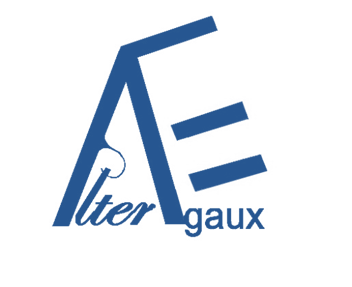 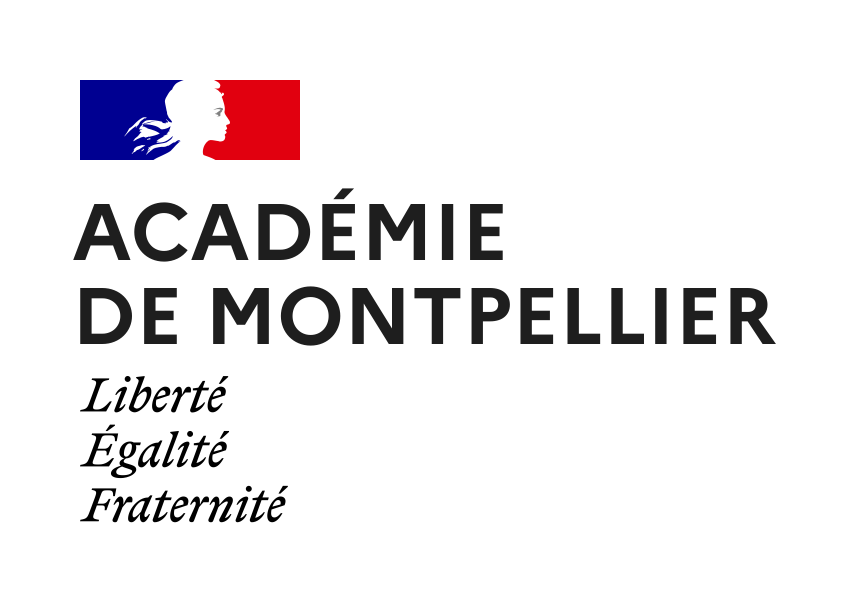 Fiche à retourneravant le 27 novembre 2023 à l’adresse alteregaux@ac-montpellier.fr *Subvention du rectorat d’un montant maximum de 450€, montant qui sera fonction du nombre de candidatures retenues. Avis et signature du chef d’établissement :Intitulé du projet :Établissement (nom, adresse, courriel) :Classe(s) concernée(s) :Coordonnateur/ coordonnatrice du projet (prénom, nom, fonction, téléphone, courriel) :Autres membres de la communauté éducative impliqués (prénom, nom, fonction) :Partenaires associatifs (associations artistiques, culturelles, sportives, d'aide sociale…) et/ou institutionnels :Objectifs pédagogiques et éducatifs :Description détaillée du projet Calendrier du projet et de sa réalisation : Rôle des partenaires :Modalités de la rencontre entre élèves et personnes en situation de pauvreté : Création commune finale : Une restitution est-elle envisagée lors de la Comédie du Livre de Montpellier en mai 2024, ou lors du Printemps des collégiens de Montpellier (fin juin) ?Budget (équilibre recettes/dépenses)Budget (équilibre recettes/dépenses)RECETTES (contributeurs financiers)DEPENSESÉtablissement scolaire :        € Rectorat* :                             €Département/région :          €DRAC :                               €Autres :                               € Intervenants :               €Matériel :                     €Transport :                  €Autres :                       €Total :                                 €Total :                         €